Для участия или просмотра записи вебинаров АНО ЦИПИ Общество для всех, Вам необходимо пройти  по ссылке:https://www.miocedu.ru/anocipi/Если Вы не зарегистрированы на учебном портале, нажмите на вопрос: Еще не зарегистрированы?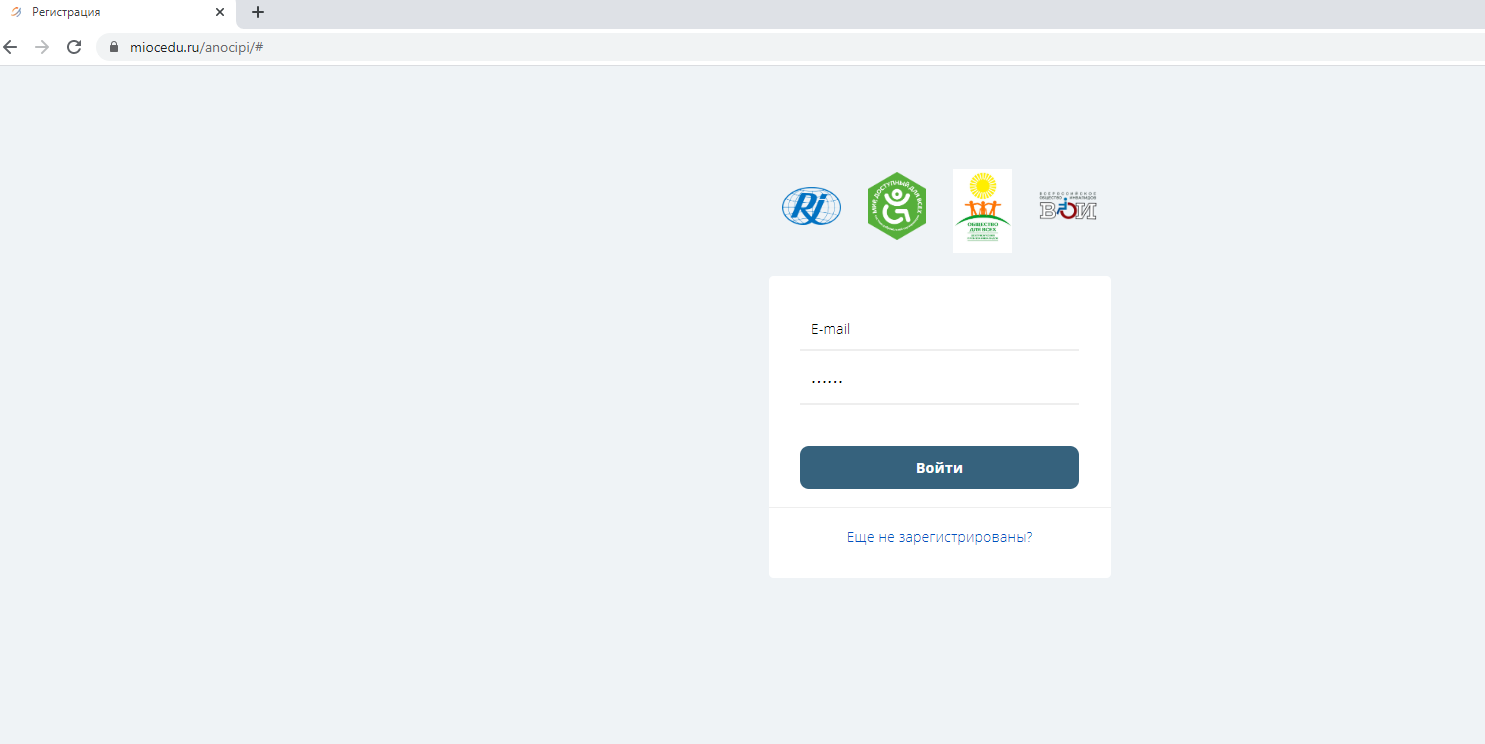 Далее введите Фамилию, Имя, Отчество, Телефон, E-mail.Поставьте галочку при наличии у Вас инвалидности.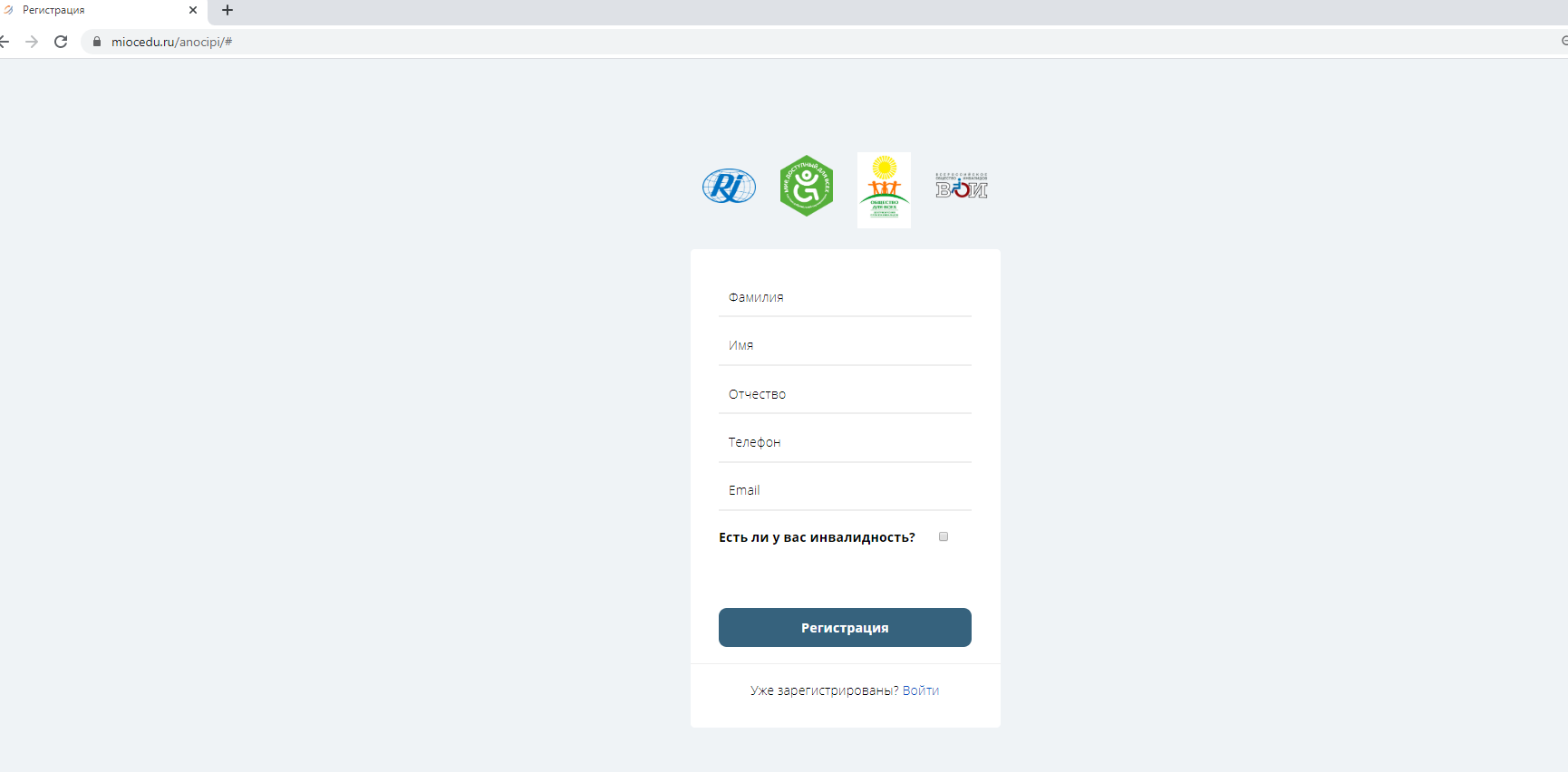 Если Вы поставили галочку при ответе на вопрос, то заполните необходимые поля: Номер справки, Дата выдачи, Срок действия (поле не заполнятется, если справка бессрочная)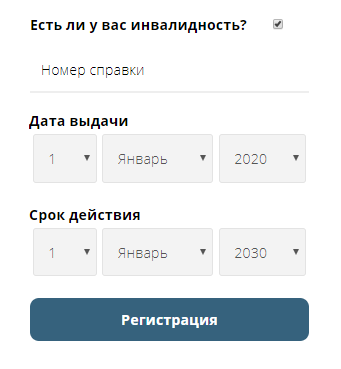 Далее нажмите кнопку Регистрация.Если Вы уже зарегистрированный пользователь, введите свой E-mail и пароль.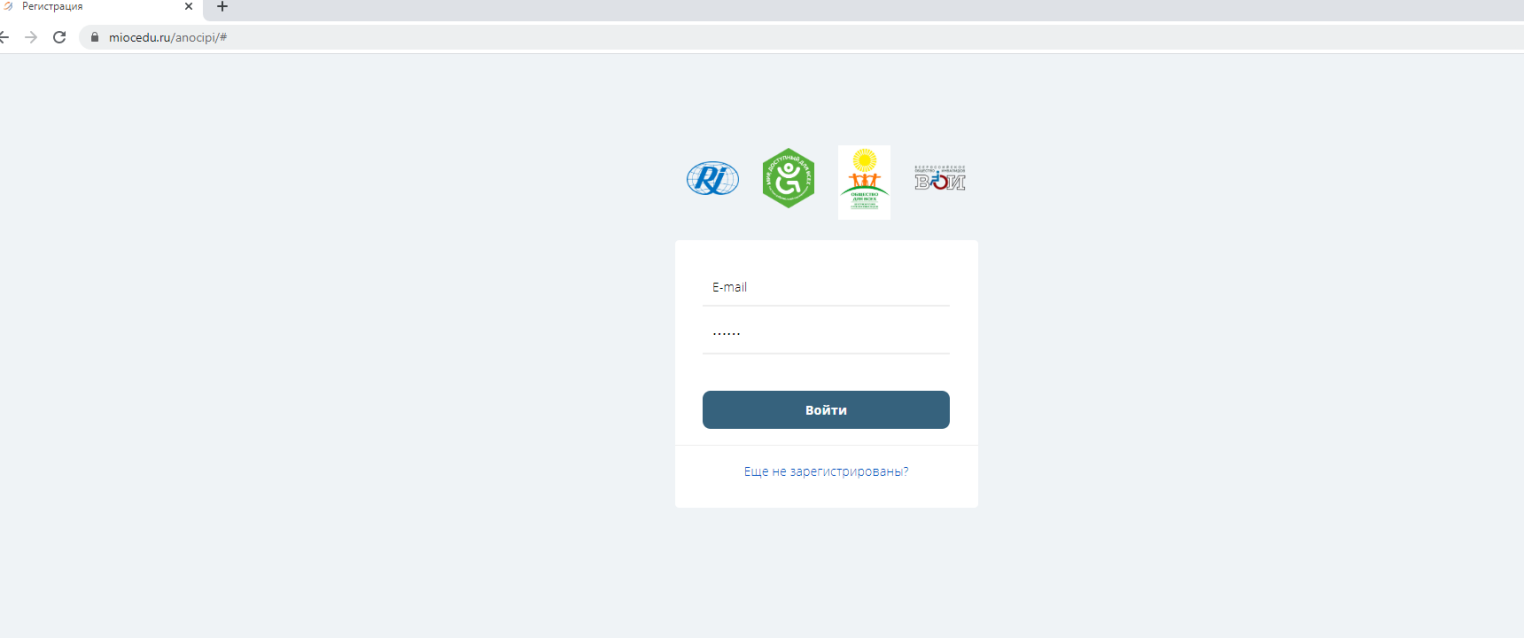 Далее Вы попадете в Личный кабинет.Для участия в вебинарах Вам необходимо пройти в ONLINE ВЕБ АУДИТОРИЮ №1, далее войдите в аудиторию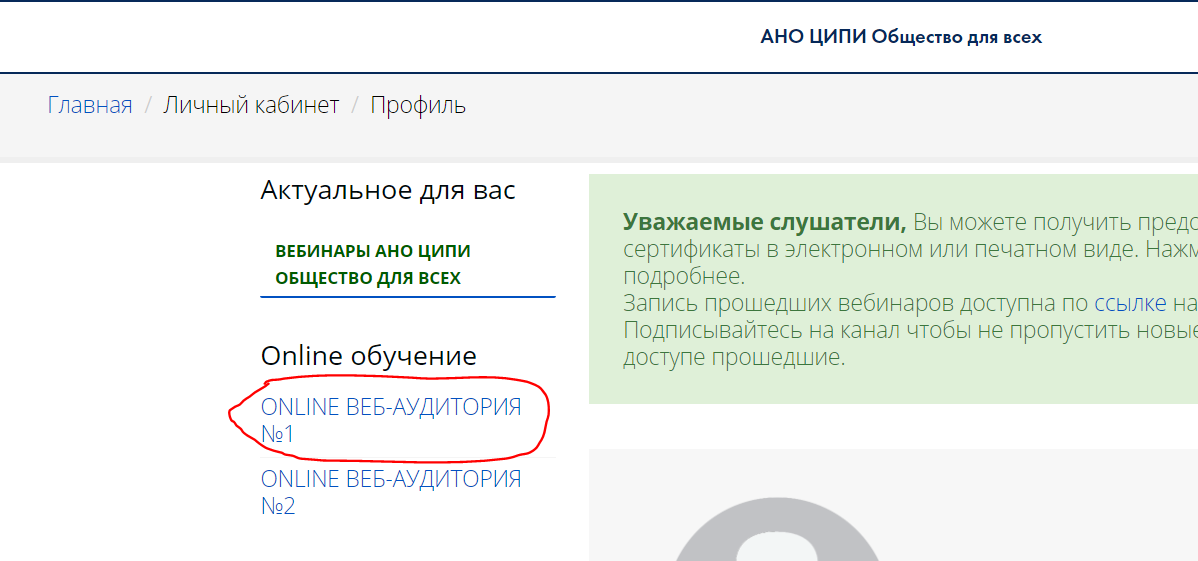 Для просмотра уже прошедших вебинаров Вам нужно перейти в раздел Актуальное для Вас ВЕБИНАРЫ АНО ЦИПИ ОБЩЕСТВО ДЛЯ ВСЕХ (запись вебинара размещается в разделе через неделю после трансляции)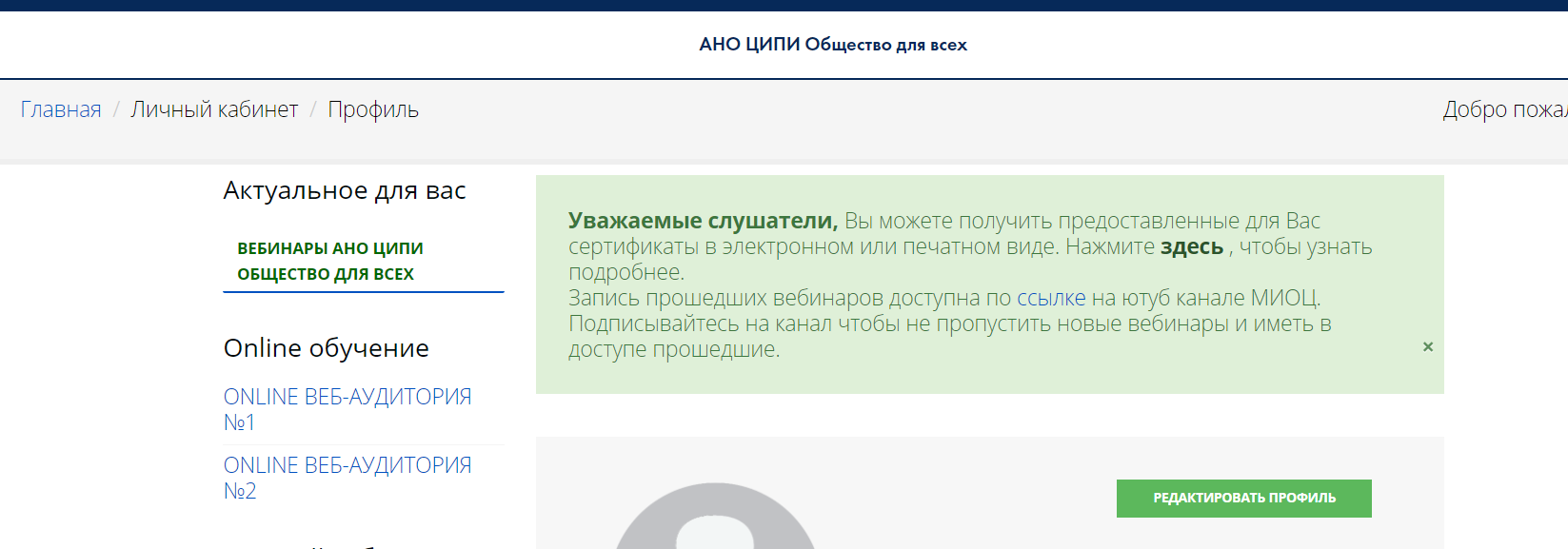 Телефон службы техподдержки: 8 (966) 099-78-11 + вотсапУспешного Вам обучения!